lp.Nr inwentarzowyAutorRok wydanialp.Nr inwentarzowyTytułWydawca1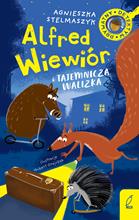 64214Stelmaszyk, Agnieszka2022.164214Alfred Wiewiór i tajemnicza walizka /Wilga,2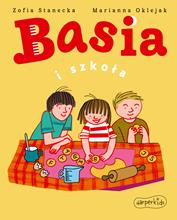 64217Stanecka, Zofia2022.264217Basia i szkoła /HarperCollins,3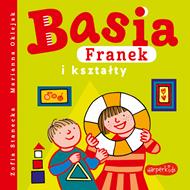 64218Stanecka, Zofia $d (1972- ).2022.364218Basia, Franek i kształty /HarperKids - HarperCollins Polska,4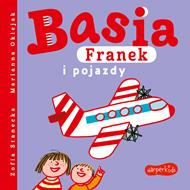 64219Stanecka, Zofia $d (1972- ).2022.464219Basia, Franek i pojazdy /HarperKids - HarperCollins Polska,5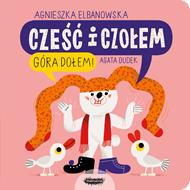 64227Elbanowska, Agnieszkacopyright 2022.564227Cześć i czołem :Wydawnictwo Mamania - Grupa Wydawnicza Relacja,6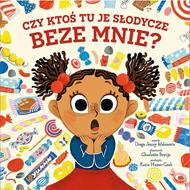 64228Malesevic, Draga Jenny.2022.664228Czy ktoś tu je słodycze beze mnie? /Trefl Books,7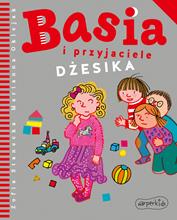 64234Stanecka, Zofia2022.764234Dżesika /HarperCollins,8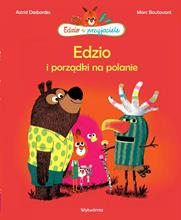 64235Desbordes, Astrid2022.864235Edzio i porządki na polanie /Wytwórnia,9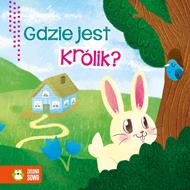 64237Supeł, Barbara2022.964237Gdzie jest królik? /Wydawnictwo Zielona Sowa,10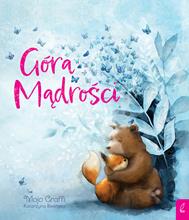 64239Bielińska, Katarzyna2022.1064239Góra Mądrości /Wilga,11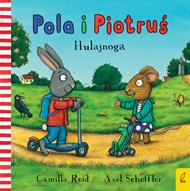 64242Reid, Camilla2022.1164242Hulajnoga /Wilga,12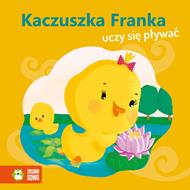 64248Skórzewska, Agnieszka2022.1264248Kaczuszka Franka uczy się pływać /Wydawnictwo Zielona Sowa,13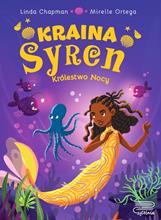 64252Chapman, Linda2021.1364252Królestwo Nocy /Czytelnia,14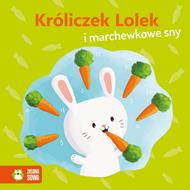 64253Skórzewska, Agnieszka2022.1464253Króliczek Lolek i marchewkowe sny /Wydawnictwo Zielona Sowa,15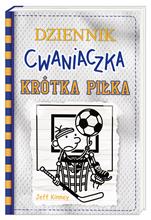 64254Kinney, Jeff2022.1564254Krótka piłka /Wydawnictwo Nasza Księgarnia,16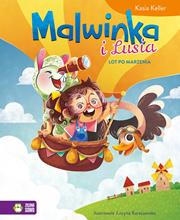 64258Keller, Kasiacopyright 2021.1664258Lot po marzenia /Zielona Sowa,17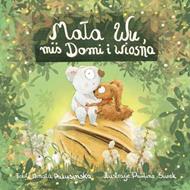 64260Pażusinska, Renatacopyright 2022.1764260Mała Wu, miś Domi i Wiosna /[Renata Pażusinska],18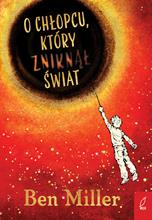 64271Miller, Ben2022.1864271O chłopcu, który zniknął świat /Wilga,19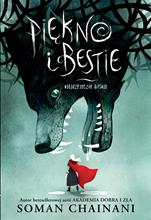 64274Chainani, Soman2022.1964274Piękno i bestie :Jaguar,20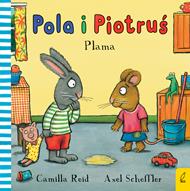 64275Reid, Camilla2022.2064275Plama /Wilga,21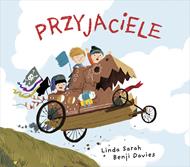 64282Przyjaciele /2022.2164282Przyjaciele /Znak Emotikon,22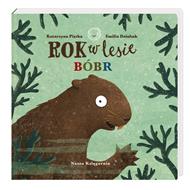 64286Piętka, Katarzynacopyright 2022.2264286Bóbr /Nasza Księgarnia,23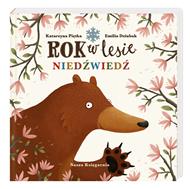 64287Piętka, Katarzynacopyright 2022.2364287Niedźwiedź /Nasza Księgarnia,24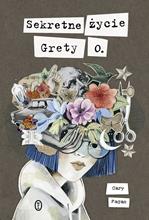 64291Fagan, Carycopyright 2022.2464291Sekretne życie Grety O. /Wydawnictwo Literackie,25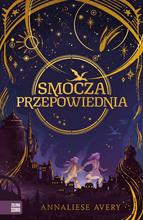 64297Avery, Annaliese.cop. 2022.2564297Smocza przepowiednia /Zielona Sowa,26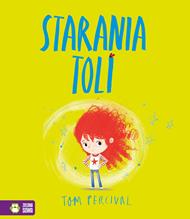 64298Percival, Tom2022.2664298Starania Toli /Zielona Sowa,27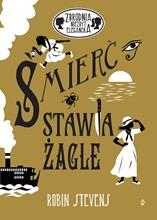 64300Stevens, Robincopyright 2022.2764300Śmierć stawia żagle /Dwukropek - Wydawnictwo Juka-91,28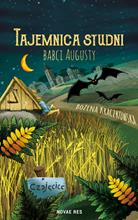 64303Kraczkowska, Bożena2022.2864303Tajemnica studni babci Augusty /Wydawnictwo Nova Res,29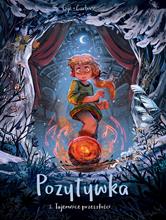 64304Carboneill, Bénédicte2022.2964304Tajemnice przeszłości /Story House Egmont sp. z o.o.,30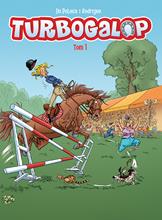 64306Du Peloux, Benoit.© 2022.3064306Turbogalop.Story House Egmont sp. z o.o.,31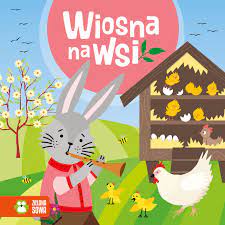 64314Wiosna na wsi /2022.3164314Wiosna na wsi /Zielona Sowa,32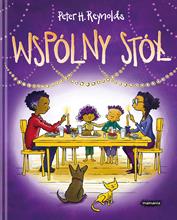 64317Reynolds, Petercop. 2022.3264317Wspólny stół /Mamania - Grupa Wydawnicza Relacja,33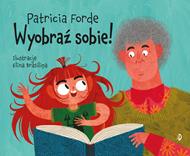 64318Forde, Patriciacopyright 2022.3364318Wyobraź sobie! /:Dwukropek,34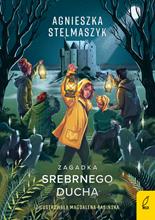 64320Stelmaszyk, Agnieszka2022.3464320Zagadka srebrnego ducha /Wilga,35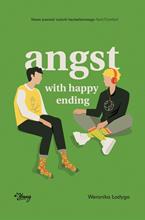 64328Łodyga, Weronika2022.3564328Angst with happy ending /Young,36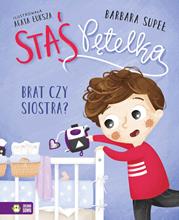 64334Supeł, Barbara20223664334Brat czy siostra? /Zielona Sowa,37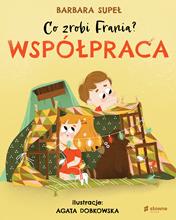 64335Supeł, Barbara2022.3764335Współpraca /Słowne,38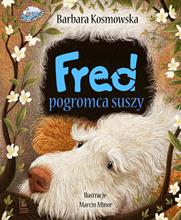 64340Kosmowska, Barbara2022.3864340Fred pogromca suszy /Literatura,39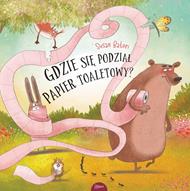 64341Batori, Susancopyright 2022.3964341Gdzie się podział papier toaletowy? /Edra Urban & Partner,40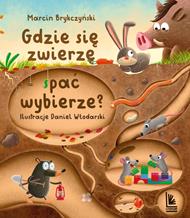 64342Brykczyński, Marcin2022.4064342Gdzie się zwierzę spać wybierze? /Wydawnictwo Literatura,41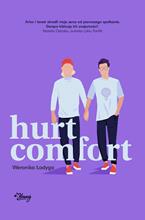 64345Łodyga, Weronika2021.4164345Hurt comfort /Young,42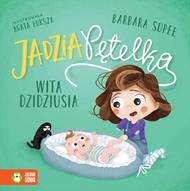 64347Supeł, Barbaracopyright 2022.4264347Jadzia Pętelka wita dzidziusia /Zielona Sowa,43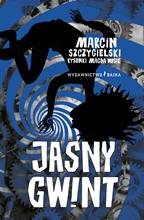 64349Szczygielski, Marcin2022.4364349Jasny gwint /Bajka,44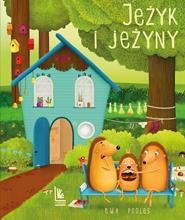 64351Podleś, Ewa2022.4464351Jeżyk i jeżyny /Literatura,45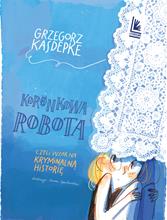 64356Kasdepke, Grzegorz (1972-)2022.4564356Koronkowa robota czyli Wzór na kryminalną historię /Literatura,46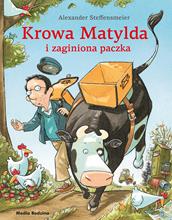 64357Steffensmeier, Alexandercopyright 2022.4664357Krowa Matylda i zaginiona paczka /Media Rodzina,47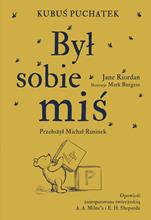 64358Riordan, Jane2022.4764358Był sobie miś :Znak Emotikon,48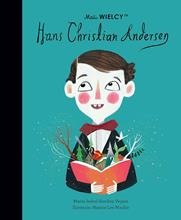 64361Sánchez Vegara, María Isabel‏2021.4864361Hans Christian Andersen /Euro-Focus M. Tokarczyk,49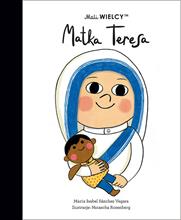 64362Sánchez Vegara, María Isabel‏2021.4964362Matka Teresa /Euro-Focus M. Tokarczyk,50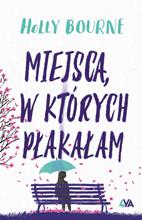 64363Bourne, Hollycopyright 2022.5064363Miejsca, w których płakałam /4 YA,51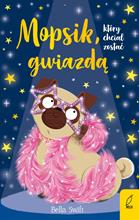 64366Swift, Bella2022.5164366Mopsik, który chciał zostać gwiazdą /Wilga,52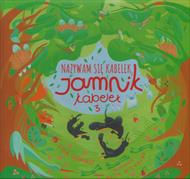 64371Gierwiałło, Lidia2022.5264371Nazywam się Kabelek, jamnik KabelekEssence Lidia Gierwiałło,53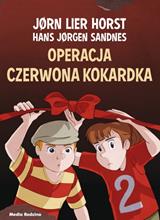 64378Horst, Jorn Liercopyright 2022.5364378Operacja czerwona kokardka /Media Rodzina,54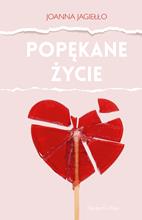 64386Jagiełło, Joanna2022.5464386Popękane życie /HarperCollins,55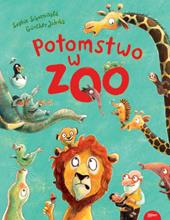 64387Schoenwald, Sophiecopyright 2022.5564387Potomstwo w ZOO /Esteri - Edra Urban & Partner,56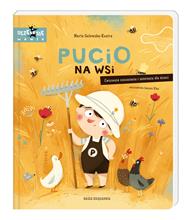 64388Galewska-Kustra, Marta2022 r.5664388Pucio na wsi:Nasza Księgarnia,57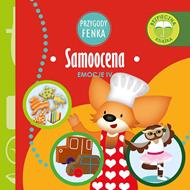 64391Gałka, Dominika2022.5764391Samoocena /Konrad Sobik,58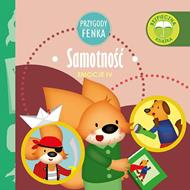 64392Gałka, Dominika2022.5864392Samotność /Konrad Sobik,59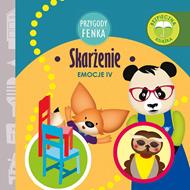 64394Gałka, Dominika2022.5964394Skarżenie /Konrad Sobik,60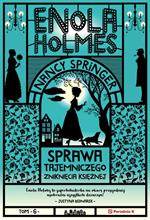 64397Springer, Nancycopyright 2022.6064397Sprawa tajemniczego zniknięcia księżnej /Wydawnictwo Poradnia K,61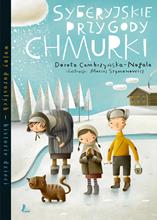 64399Combrzyńska-Nogala, Dorota2022.6164399Syberyjskie przygody Chmurki /Wydawnictwo Literatura,62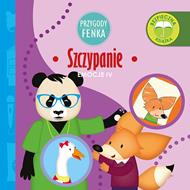 64401Gałka, Dominika2022.6264401Szczypanie /Konrad Sobik,63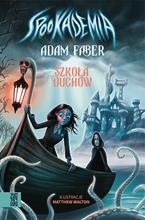 64402Faber, Adamcopyright 2022.6364402Szkoła duchów /Zygzaki - Grupa Wydawnictwa Poznańskiego,64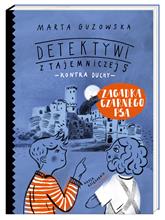 64415Guzowska, Martacopyright 2022.6464415Zagadka czarnego psa /Nasza Księgarnia,